Gigabit Ethernet via fiberoptik blir IEEE-standardKDPOF välkomnar den nya IEEE 802.3bvTM-specificationen för robust och tillförlitlig optisk dataöverföring för tillämpning inom fordonsindustrinMadrid, Spanien, 20 mars 2017 – KDPOF – ledande leverantör till fordonsindustrin av gigabit-anslutningsmöjligheter via POF (optisk fiber av plast) – välkomnar IEEE:s publicering av det nya standardtillägget för 1000 Mb/s Ethernet-anslutning via optisk fiber av plast. Som ett tillägg till standarden IEEE 802.3™, definierar IEEE Std 802.3bvTM för Gigabit Ethernet via POF specifikationer för fysiska skikt och förvaltningsparametrar för tillämpningar inom fordonsindustrin, andra industrier och hemnätverksapplikationer som använder sig av POF. ”Fordonsnätverk och andra industriella nätverk övergår allt mer till Ethernet”, förklarade Bob Grow, ordförande för arbetsgruppen IEEE P802.3bv Gigabit Ethernet via optisk fiber av plast. ”Eftersom POF redan används i bilar och andra fordon, tillhandahåller IEEE 802.3bv ett robust och tillförlitligt mediealternativ för Ethernet-nätverk för fordon”.KDPOF-teknologin uppfyller fullt ut kraven i det nya IEEE-tillägget genom att tillhandahålla tillförlitliga och beprövade lösningar för tillämpning inom fordonsindustrin. Carlos Pardo, VD och en av grundarna av KDPOF, kommenterade: “I och med den nyligen offentliggjorda modellen av den första Gigabit Ethernet POF (GEPOF)-transceivern för fordonsindustrin 2017, uppfyller vi perfekt kraven från fordonstillverkare genom att tillhandahålla hög anslutningsbarhet med ett flexibelt digitalt värdgränssnitt, låg latens och låg förbindelsetid.” Transceivern är optimerad för låg effekt, liten yta och överför data vid 1000/100 Mbps på standardmässig SI-POF, MC-POF eller PCS, enligt 1000BASE-RH (IEEE 802.3bv). Användningsexempel för Gigabit EthernetKDPOF-teknologi baserad på IEEE 802.3bv uppfyller kraven på POF inom fordonsindustrin, inklusive följande nyckeltillämpningar för framtida fordonsnätverk: kommunikationsstamnät, förbindelse med smarta antenner, infotainment, batterihanteringssystem (BMS, Battery Management Systems) och avancerade förarassistanssystem (ADAS, Advanced Driver Assistance Systems). Transceiverenheten integrerar höghastighetskapacitet i POF-portar med låg materialkostnad. Dess inbyggda analoga gränssnitt förenklar anslutningsbarheten till fiberoptiska transceiver (FOT). Exempel på produkter som kan ha POF-portar baserade på KD1053 ASSP omfattar styrenheter, switchar, kameror och infotainment-noder.Ord: 304802.3bv-2017 - IEEE Standard for Ethernet Amendment 9: Physical Layer Specifications and Management Parameters for 1000 Mb/s Operation Over Plastic Optical Fiber for download:http://standards.ieee.org/findstds/standard/802.3bv-2017.htmlBilderOM KDPOFKDPOF, leverantör av halvledare utan egen tillverkning, tillhandahåller innovativ gigabit- och långdistanskommunikation via optisk fiber av plast (POF). Gigabit-kommunikation via POF realiseras genom KDPOF-teknologi som levererar POF-förbindelser med 1 Gbps till nätverk inom fordonsindustrin, andra industrier och hemmanätverk. KDPOF, som grundades i Madrid, Spanien 2010, erbjuder sin teknologi antingen som applikationsspecifik standardprodukt (ASSP) eller som immateriell rättighet för integration i systemchip (SoC, System-on-a-Chip). Det adaptiva och effektiva systemet arbetar med ett brett utbud av optoelektronik och lågpris-fiberoptik med stora kärnor, och erbjuder därför biltillverkare låg risk, låg kostnad och kort tid till marknad. Mer information finns tillgänglig på www.kdpof.com. KDPOF Knowledge Development for POF, S.L.Ronda de Poniente 14, 2ª Planta28760 Tres CantosSpanienE support@kdpof.comT +34 918043387Mediakontakt: Mandy Ahlendorfahlendorf communicationE ma@ahlendorf-communication.comT +49 8151 9739098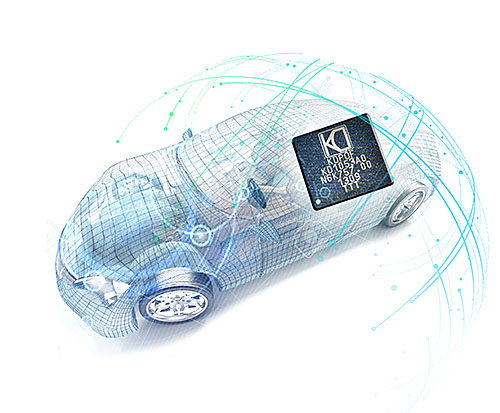 Bild 1: KDPOF tillhandahåller anslutningsbarhet för Gigabit Ethernet via POF i enlighet med IEEE 802.3bvTM-specifikationenCopyright: KDPOFNedladdning: http://www.ahlendorf-news.com/media/news/images/KDPOF-IEEE-802.3bv-H.jpg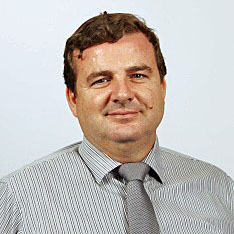 Bild 2: Carlos Pardo är VD och en av grundarna av KDPOFCopyright: KDPOFNedladdning: http://www.ahlendorf-news.com/media/news/images/KDPOF-Carlos-Pardo-H.jpg